上海建桥学院课程教学进度计划表一、基本信息二、课程教学进度三、评价方式以及在总评成绩中的比例任课教师：魏嘉敏      系主任审核：	日期：2021.9.7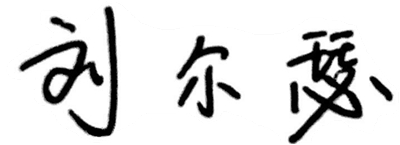 课程代码2020103课程名称外贸日语函电课程学分2总学时32授课教师魏嘉敏教师邮箱20056@gench.edu.cn上课班级日语B19-1日语B19-2日语B19-3日语B19-6日语B19-7上课教室二教201，二教301答疑时间时间：周一下午56节   地点:职业技术学院118  时间：周一下午56节   地点:职业技术学院118  时间：周一下午56节   地点:职业技术学院118  主要教材《新编国际商务日语写作》《新编国际商务日语写作》《新编国际商务日语写作》参考资料《日语写作法》，平山崇编著，南京大学出版社，2011.2《日语写作教程》，耿铁珍、平川美穗编著，外语教学与研究出版社，2011.6《日语写作法》，平山崇编著，南京大学出版社，2011.2《日语写作教程》，耿铁珍、平川美穗编著，外语教学与研究出版社，2011.6《日语写作法》，平山崇编著，南京大学出版社，2011.2《日语写作教程》，耿铁珍、平川美穗编著，外语教学与研究出版社，2011.6周次教学内容教学方式作业1商务公文的写作基础课堂讲解与互动复习与预习2第一课  上报申请类文件课堂讲解与学生发表复习与仿写3第二课  提案企划类文件课堂讲解与学生发表复习与仿写4第三课  各种报告文件课堂讲解与学生发表复习与仿写5第四课  委托照会类文件课堂讲解与学生发表复习与仿写6第五课  通告指示类文件课堂讲解与学生发表复习与仿写7第六课  通知类信函课堂讲解与学生发表复习与仿写8    第七课  委托询问类信函课堂讲解与学生发表复习与仿写9第八课  提醒督促类信函课堂讲解与学生发表复习与仿写10    第九课  解释类信函课堂讲解与学生发表复习与仿写11    第十课  礼仪类信函课堂讲解与学生发表复习与仿写12第十一课  法律相关文件课堂讲解与学生发表复习与仿写13    第十二课  广告宣传文件课堂讲解与学生发表复习与仿写14    第十三课  履历书及自我推荐书课堂讲解与学生发表复习与仿写15    第十四课  电子邮件课堂讲解与学生发表复习与仿写16    练习讲解及复习课堂讲解与互动复习总评构成（1+X）评价方式占比1闭卷考试60%X1随堂测试15%X2随堂测试10%X3随堂测试15%